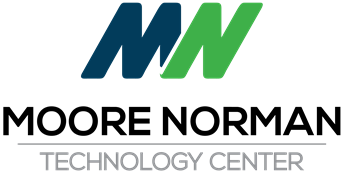 Regular Board MeetingTuesday, January 14, 2020  IT Building - Seminar Center, 4701 12th Avenue NW, Norman, OK 73069Meeting Called to Order:  5:30 PM1.	 Pledge of Allegiance  2.	 Call to Order and the Recording of Members Present and Absent  3. 	Miscellaneous Public Comment In accordance with Board Policy #632, "Any person, desiring to speak to the Board of Education must meet the standards and comply with the procedures set forth below:
a. A specific agenda item, or
b. A topic which involves the operation of MNTC and, also, is a matter over which the Board of Education of MNTC can exercise control and jurisdiction.
c. In order to make a presentation about an item which is not on the agenda for the scheduled meeting, the speaker must be a resident of the MNTC School District, current student, or parent/guardian or spouse of a current student.
d. Loud, profane, abusive, threatening and/or discourteous speech and/or conduct will not be tolerated.
e. Each speaker is limited to a maximum of three minutes.4. 	Superintendent's Update: The Annual MNTC Holiday Breakfast had a great turnout.  Brian enjoyed meeting our retires and the staff all seem to enjoy the time to mingle with co-workers and friends.Congratulations to Red Day Johnson who just completed her Masters in Business Administration from Southern Nazarene University.Regular Board MeetingTuesday, January 14, 2020  IT Building - Seminar Center, 4701 12th Avenue NW, Page 2Brian wished a Happy Birthday to Board Member Todd Kahoe and Glen Cosper.Stephanie Simon informed the board about a recent benchmarking trip to Tulsa Tech.  Tulsa Tech has embedded long term programs in their sending schools to build better pathways for programs.  Tulsa Tech serves 22 sending schools and has 21 programs embedded.  The embedded programs are targeted to the school demographics.  It is a targeted, data driven decision making to get the right programs at the right high schools.  Sophomore students attend classes 1 hour a day for two semesters.  It is a great model on how to feed students into the right program areas.Stephanie Royse presented an update on our current enrollment.  With 6 1/2 weeks to go in our enrollment process we currently have 2345 applications.  We have counselors conducting Tech Fairs at the High School where they interview each applicant.  we saw 3000 8th graders from 9 middle schools and Jr. Highs during 8th grade toursWe saw 1200 Pre-Engineering recruitmentsWe saw 2750 High School Sophomores during Tech ToursMoore Norman Technology Center Board of Education Members were recognized for the dedication to Moore Norman and their years of Service.5.	 Recognition, Reports and Presentations 5.A. Participation in Cleveland County Natural Hazard Mitigation Plan - Jerry McConnell 5.B. Teacher Prep Program Update - Cheryl Pantalone Regular Board MeetingTuesday, January 14, 2020  IT Building - Seminar Center, 4701 12th Avenue NW, Page 36.	 Consent Agenda: All of the following items, which concern reports and items of a routine nature normally approved at a board meeting, will be approved by one board vote, unless any board member desires to have a separate vote on any or all of these items. The consent agenda consists of the discussion, consideration, and approval of the following items:6.A. Minutes of 12-19-19 Regular Board Meeting 6.B. Monthly Financial Reports (Treasurer/Activity Fund) 6.C. General Fund Encumbrance numbers 2002321-2002452 and Fundraisers 6.D. Approve Participation in Cleveland County Natural Hazard Mitigation Plan 6.E. Declare Items as Surplus Property and Authorize Sale of Said Items Recommended Motion:Motion to approve Consent Agenda Items as presented in A - E. This motion, made by Pam Lewis and seconded by James Griffith, Passed.Regular Board MeetingTuesday, January 14, 2020  IT Building - Seminar Center, 4701 12th Avenue NW, Page 47.	 Consider and Vote to Approve Superintendent's Personnel Recommendations: 7.A. Acknowledge Letter of Resignation - Karen Petrak, RN - Nursing 7.B. Employment of Part Time Employees Recommended Motion:Motion to approve Personnel Recommendations A & B. This motion, made by Pam Lewis and seconded by Max Venard, Passed.8.	 Consider and Vote to Approve General Business Items: 8.A. Consider and vote to Renew Annual Contract with Norman Economic Development Coalition, Inc in the amount of $125,000.00. Recommended Motion:Motion to Renew Annual Contract with NEDC. This motion, made by Max Venard and seconded by James Griffith, Passed.Regular Board MeetingTuesday, January 14, 2020  IT Building - Seminar Center, 4701 12th Avenue NW, Page 59.	 New Business In accordance with Oklahoma State Statute 25 Section 25 311(A)(9), this is limited to any matter not known about or which could not have been reasonably foreseen prior to the time of posting the agenda.10.	 Consider and Vote to Move to Executive Session to Discuss: Recommended Motion:Motion to move to executive session. This motion, made by James Griffith and seconded by Pam Lewis, Passed.10.A. Current Personnel Issue 10.B. Programs 11.	 Statement by Presiding Officer concerning Minutes of Executive Session Statement:  The Board met in Executive Session for the purpose of discussing:Current Personnel IssueProgramsNo vote was taken and no other items were discussed.Regular Board MeetingTuesday, January 14, 2020  IT Building - Seminar Center, 4701 12th Avenue NW, Page 612.	 Adjourn:  7:05 PMATTEST:_______________________				_______________________Presiding Officer						Minutes ClerkGlen Cosper:YeaJames Griffith:YeaTodd Kahoe:AbsentPam Lewis:YeaMax Venard:YeaGlen Cosper:YeaJames Griffith:YeaTodd Kahoe:AbsentPam Lewis:YeaMax Venard:YeaGlen Cosper:YeaJames Griffith:YeaTodd Kahoe:AbsentPam Lewis:YeaMax Venard:YeaGlen Cosper:YeaJames Griffith:YeaTodd Kahoe:AbsentPam Lewis:YeaMax Venard:Yea